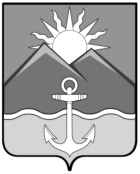 АДМИНИСТРАЦИЯХАСАНСКОГО МУНИЦИПАЛЬНОГО ОКРУГА ПРИМОРСКОГО КРАЯПОСТАНОВЛЕНИЕпгт Славянка31.07.2023г.									                  № 1329-паОб утверждении Плана мероприятий «Дорожная карта» по повышению значений показателей доступности для инвалидов объектов и услуг в приоритетных  сферах жизнедеятельности инвалидов и других маломобильных групп населения на территории Хасанского муниципального округа на 2023 годВ   целях   реализации   Федерального   закона  от 1 декабря  2014 года   № 419-ФЗ «О внесении изменений в отдельные законодательные акты Российской Федерации по вопросам социальной защиты инвалидов в связи с ратификацией Конвенции о правах инвалидов»,  во исполнение поручения Правительства Российской Федерации от                 4 февраля 2015 года № ОГ-ТИ 2-571, в соответствии с Постановлением Правительства Российской Федерации от 17 июня 2015 года № 559 «О порядке и сроках разработки федеральными органами исполнительной власти, органами исполнительной власти субъектов Российской Федерации, органами местного самоуправления мероприятий по повышению значений показателей доступности для инвалидов объектов и услуг в установленных сферах деятельности», Уставом Хасанского муниципального округа,  администрация Хасанского муниципального округаПОСТАНОВЛЯЕТ:            1. Утвердить прилагаемый План мероприятий «Дорожная карта» по повышению значений показателей доступности для инвалидов объектов и услуг в приоритетных сферах жизнедеятельности инвалидов и других маломобильных групп населения на территории Хасанского муниципального округа на 2023 год.2. Разместить настоящее постановление на официальном сайте администрации Хасанского муниципального округа в информационно-телекоммуникационной сети «Интернет».3. Контроль за исполнением настоящего постановления возложить на заместителя главы администрации Хасанского муниципального округа И.В. Старцеву.Глава Хасанского муниципального округа                                                                                          И.В. Степанов                                                                                               Утвержден                                                                                           постановлением администрации                                                                                          Хасанского муниципального округа                                                                                          от 31.07.2023 г. № 1329-паПЛАНмероприятий «Дорожная карта» по повышению значений показателей доступности для инвалидов объектов и услуг в приоритетных сферах жизнедеятельности инвалидов и других маломобильных групп населения на территории Хасанского муниципального округа на 2023 год.1. Общее описание «дорожной карты»План мероприятий «Дорожная карта» по повышению доступности приоритетных объектов и услуг в приоритетных сферах жизнедеятельности инвалидов и других маломобильных групп населения на территории Хасанского муниципального округа на 2023 год (Далее – «Дорожная карта») разработан во исполнение:-Конвенции о правах инвалидов;-Конституции Российской Федерации;-Федерального закона от 24 ноября 1995 года № 181-ФЗ «О социальной защите инвалидов в Российской Федерации»;-Федерального закона от 01 декабря 2014 года № 419-ФЗ «О внесении изменений в отдельные законодательные акты Российской Федерации по вопросам социальной защиты инвалидов в связи с ратификацией Конвенции о правах инвалидов»;-Постановления Правительства Российской Федерации от 17 июня 2015 года № 559 «О порядке и сроках разработки федеральными органами исполнительной власти, органами исполнительной власти субъектов Российской Федерации, органами местного самоуправления мероприятий по повышению значений показателей доступности для инвалидов объектов и услуг в установленных сферах деятельности».2. Цели повышения значений показателей доступности для инвалидов социально значимых объектов, расположенных на территории Хасанского муниципального округа   Целью разработки «Дорожной карты» является обеспечение беспрепятственного доступа к приоритетным объектам и услугам в приоритетных сферах жизнедеятельности инвалидов и других маломобильных групп населения (людей, испытывающих затруднения при самостоятельном передвижении, получении услуг, необходимой информации) на территории Хасанского муниципального округа.План мероприятий разработан с целью предоставления возможности инвалидам в полной мере вести независимый образ жизни, пользоваться всеми правами человека и основными свободами, что будет способствовать их полному и эффективному участию в жизни общества наравне с другими, что отвечает требованиям Конвенции о правах инвалидов.  Сроки реализации «дорожной карты» 2023г.3. Перечень мероприятий «Дорожной карты», реализуемых для достижения запланированных значений показателей доступности для инвалидов объектов и услуг, и состав исполнителей указанных мероприятий (приведены в таблице)